, CHAIBASA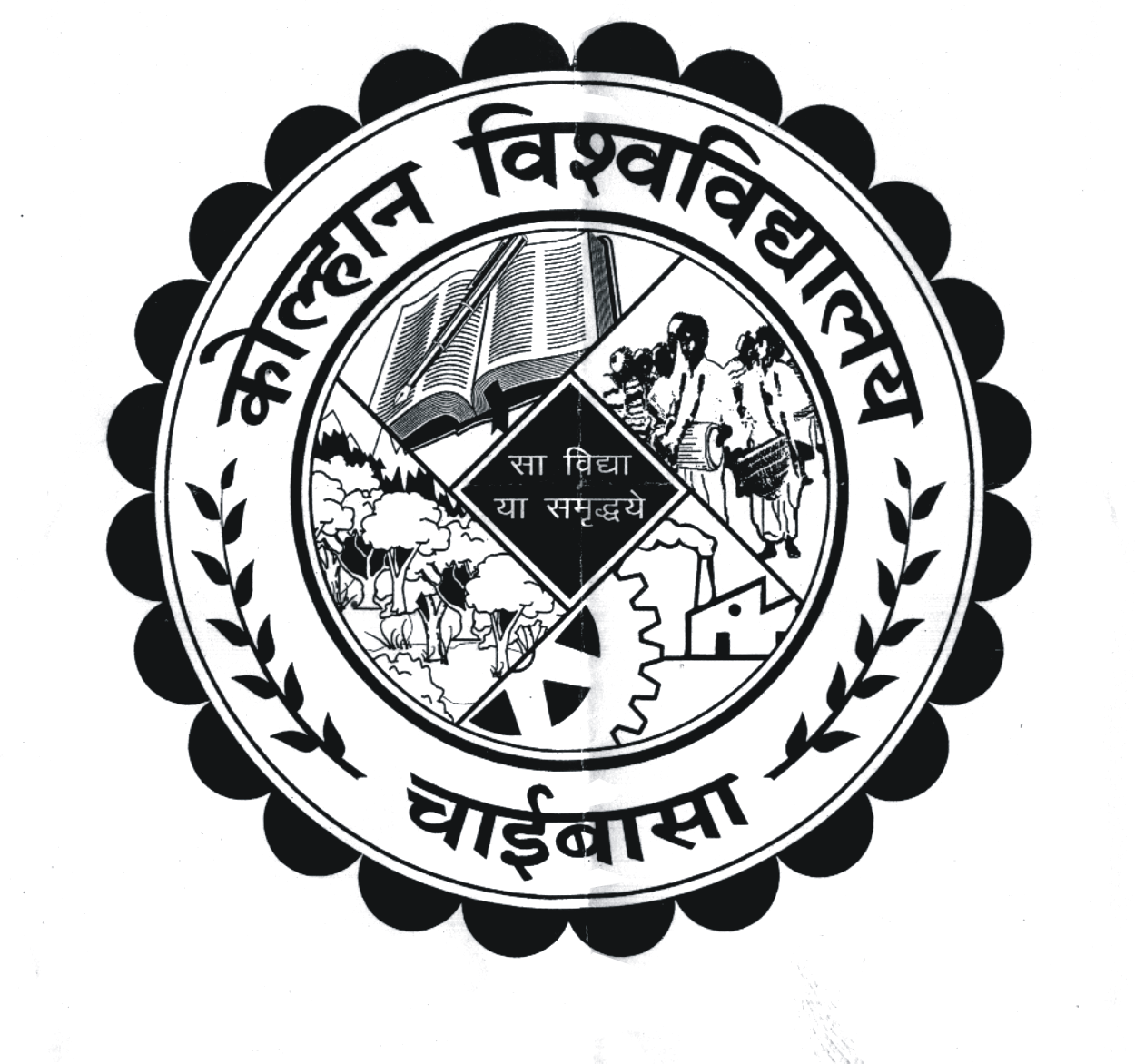 (EXAMINATION DEPARTMENT)The under mentioned candidates are declared to have provisionally passed the 2nd year BDS (Dental) Examination, 2017 (Academic Session 2015-19) held in the month of November, 2017.College :    & Hospital, .Pass: Roll No. : 162409194213, 218, 223, 227,233, 239, 241, 246, 248, 253, 258, 267, 274, 279,   280, 288, 291, 292 By order of the Vice-ChancellorSd/- (Dr. P.K.Pani)Controller of Examinations, ChaibasaMemo No. NC/KU/CE/ 11343-11345/17			Dated 28/11/2017Copy to :1. The Principal of the College concerned.2. Office of the VC /Registrar for information to VC /R3. The Editor- (a). Prabhat Khabar, New Jain Market, Chaibasa(b). Dainik Jagaran, Chaibasa,          	(c). , Chaibasa(d). New Ispat Mail, Chaibasa,         	(e). Dainik Bhaskar (f). The  Times, 	          	(g). The Telegraph(h). Chamakta Aina, Chaibasa,         	(i). Uditvani, Chaibasa(j). Jharkhand News Line, Chaibasa, 	(k). Farooqui Tanzeeb(l). Inext, Jamshedpur.                  for favour of publication in their respective daily, free of cost, if desired.Controller of Examinations, Chaibasa